		Agreement		Concerning the Adoption of Harmonized Technical United Nations Regulations for Wheeled Vehicles, Equipment and Parts which can be Fitted and/or be Used on Wheeled Vehicles and the Conditions for Reciprocal Recognition of Approvals Granted on the Basis of these United Nations Regulations*(Revision 3, including the amendments which entered into force on 14 September 2017)_________		Addendum 73 – UN Regulation No. 74		Revision 2 – Amendment 4Supplement 10 to the 01 series of amendments** – Date of entry into force: 28 May 2019		Uniform provisions concerning the approval of category L1 vehicles with regard to the installation of lighting and light-signalling devicesThis document is meant purely as documentation tool. The authentic and legal binding text is: ECE/TRANS/WP.29/2018/88._________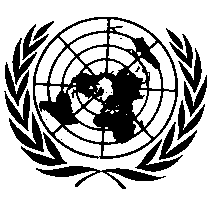 UNITED NATIONSParagraph 6.1., amend to read:"6.1.	Driving beam headlamp 6.1.1.	Number One or two of approved type according to: (a) 	UN Regulation No. 113; (b) 	Class A or B of UN Regulation No. 112; (c) 	..."Paragraph 6.2., amend to read:"6.2.	Passing beam headlamp 6.2.1.	Number One or two of approved type according to: (a) 	UN Regulation No. 113; (b) 	Class A or B of UN Regulation No. 112; (c) 	..."E/ECE/324/Rev.1/Add.73/Rev.2/Amend.4−E/ECE/TRANS/505/Rev.1/Add.73/Rev.2/Amend.4E/ECE/324/Rev.1/Add.73/Rev.2/Amend.4−E/ECE/TRANS/505/Rev.1/Add.73/Rev.2/Amend.424 June 2019